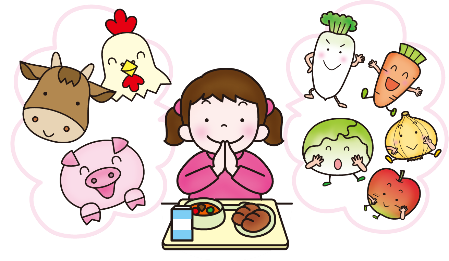 令和５年９月号龍ヶ岳共同調理場文責：池田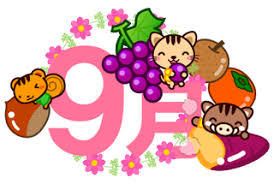 ９になりました。１のみなさんは、めてのみはどうごしましたか？みのなどりましたね。　のは、がく、のもあり、でにぶこともかけることもしかったのではないかといます。しいさがいたので、のれがているもいるかもしれません。９もまだまだやをしながらの、がきます。ごはんをきちんとべてし、もさずべてをえましょう。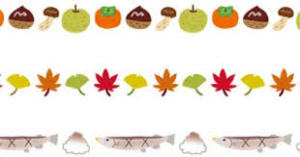 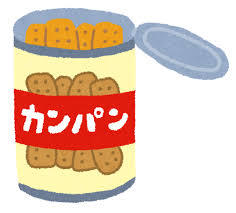 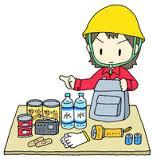 、９月１日は「の」です。１９２３年にきたのをれないようにと１９６０年にされました。このはやなどのがこったときのえをするでもあります。また、このをむ１（８月３０日から９月５日）は、とめられています。このにでについてしい、にあるものをしてにえましょう。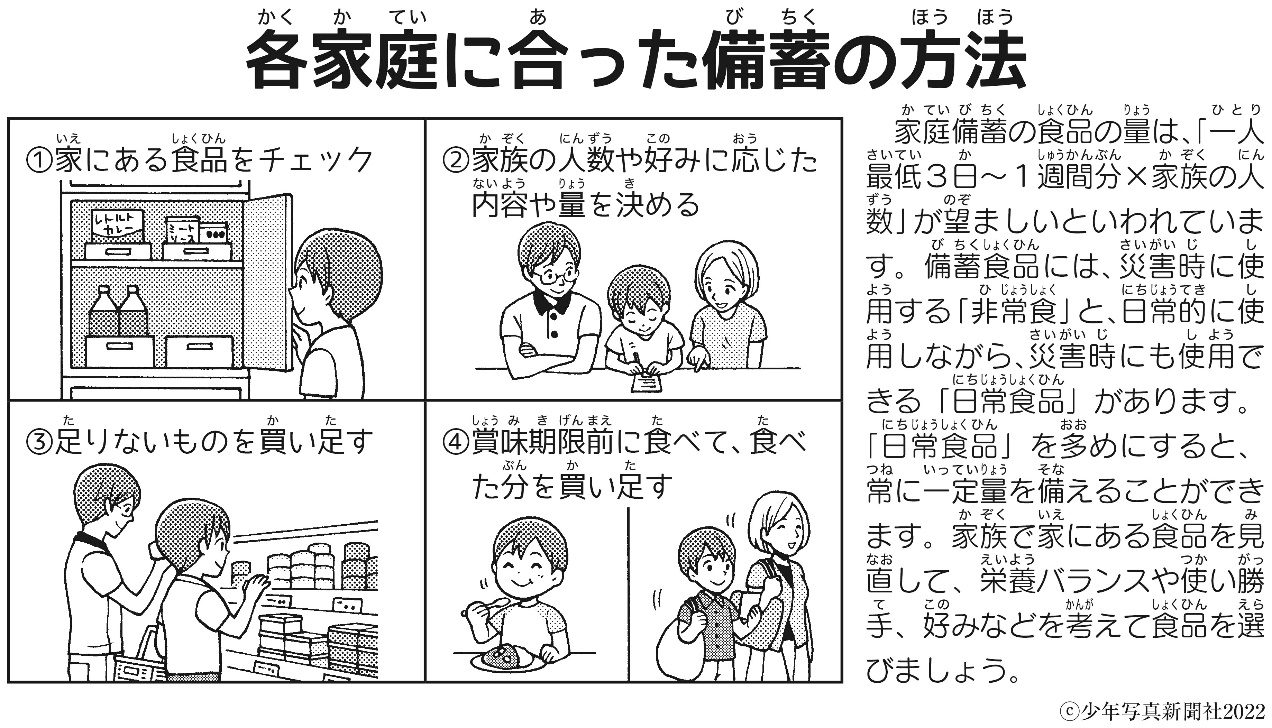 でするのは、「３日から１×の」がましいといわれています。には、にする「」とにしながら、にもできる「」があります。「」をめにすると、をえることができます。にあるをして、バランスやい、みなどをえてをびましょう。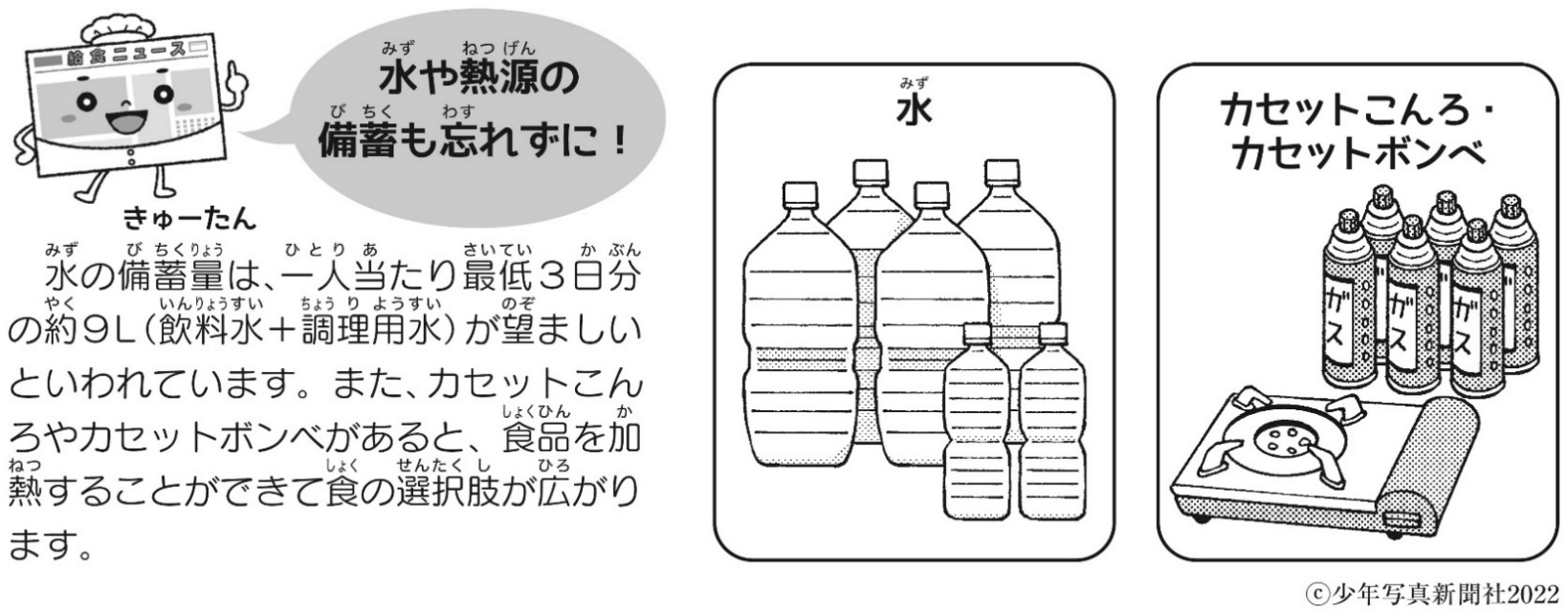 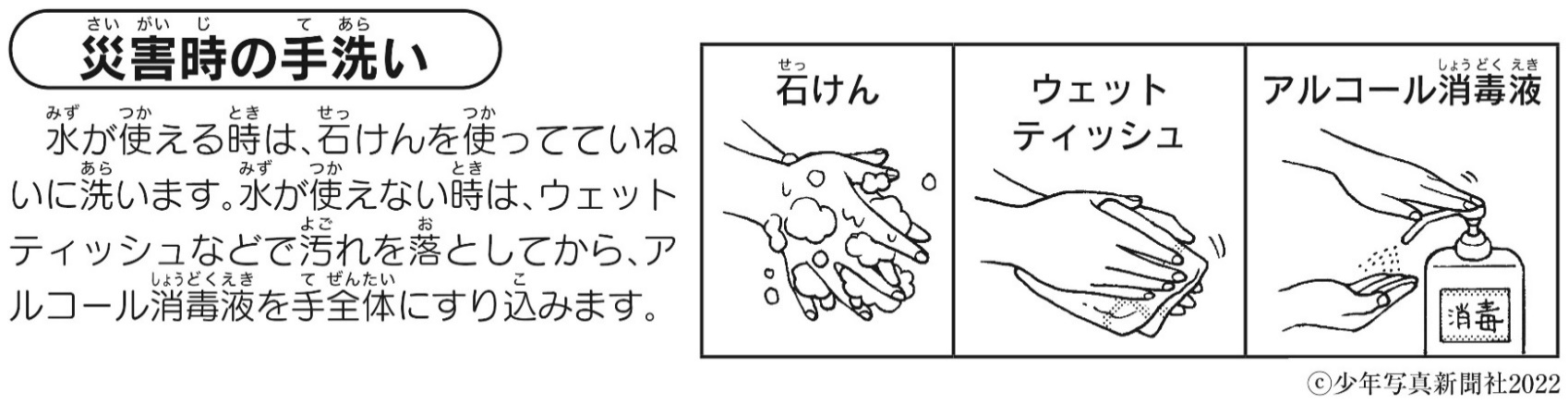 では、・・・の4にがえてあります。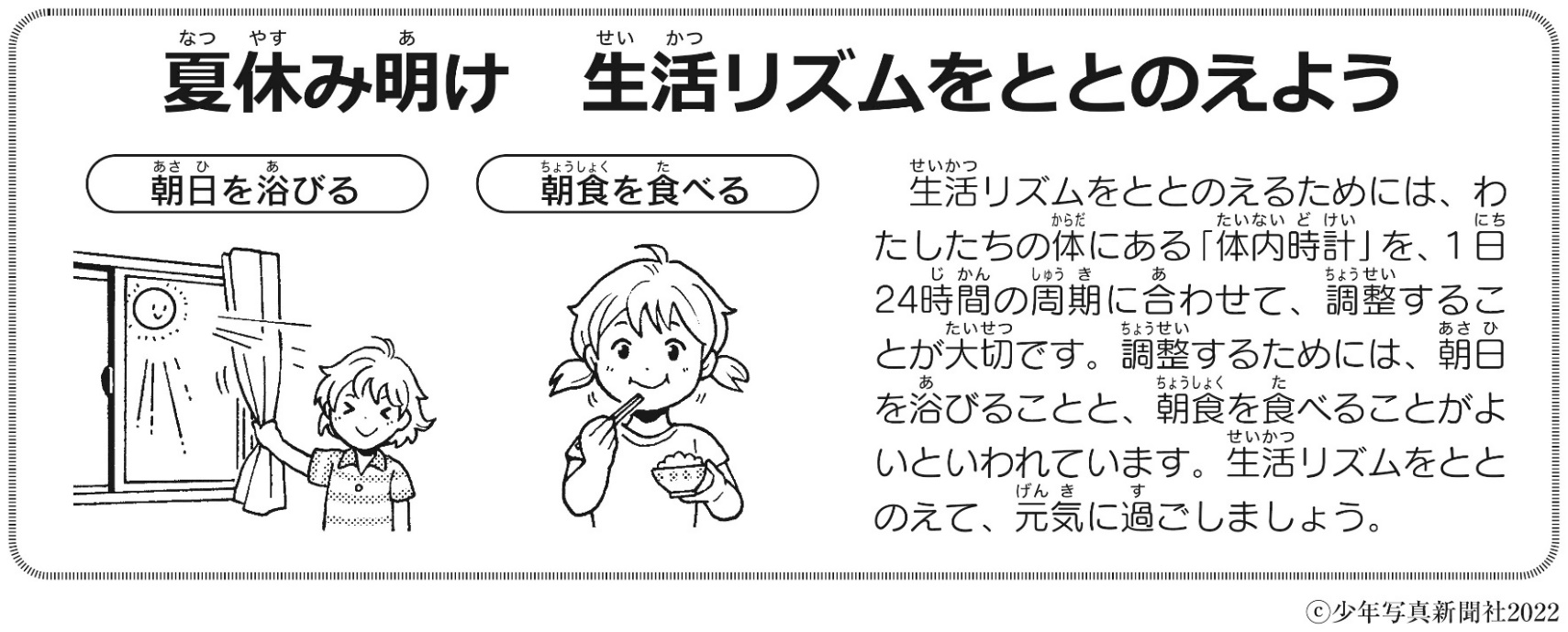 がっLぴのすすめ　　その３　ごはん、ごはん・パンにもう1　ごはんは、ごはん、パンだけだとエネルギーだけしかとれず、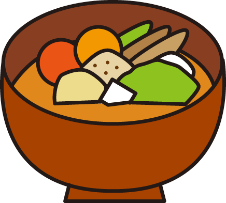 がします。をえただくさんのやだくさんのスープをべましょう！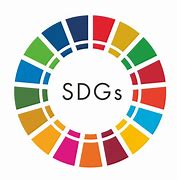 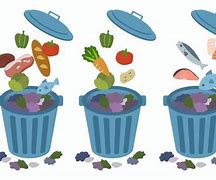 